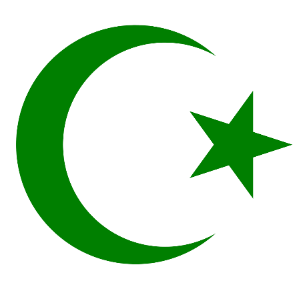 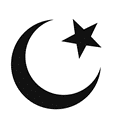 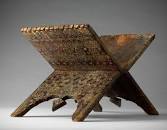 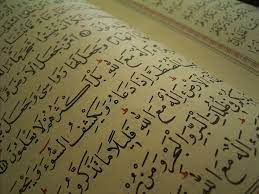 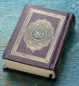 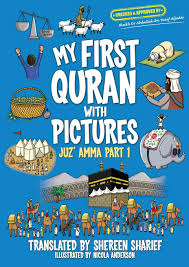 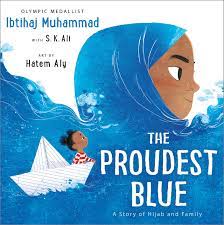 Prior learning How and why are Allah and Muhammed (PBUH) important to Muslims?– Y1Future LearningHow do Muslims worship? – Y3Why are the Fiver Pillars important to Muslims? – Y5How is the Muslim faith expressed through family life? – Y5Key VocabularyKey VocabularyWuduWashing before handling the Muslims Holy BookQur’anThe Qur’an is a book in the Arabic language that Muslims believe to be the actual words of Allah.ArabicThe language the Qur’an is written in.CreationHow the world was made.ShahadahTells you what you believe as a Muslim – there is one God called Allah and Muhammad is his messanger.Mohammad (pbuh)The founder of Islam. Muslims say he is a messenger from God and is the last of the prophets.AllahAllah is the Arabic word for God – whom Muslims worship.Adhaan/AdhanSpecial ceremony where special words are spoken to a new baby.WeddingCeremony where two people get married.NikahThe name given to the wedding ceremony.IslamThe second most popular religion in the world.MuslimSomeone who follows Islam. Muslims believe that there is only one God, Allah.MosqueMuslim place of worship.HijabA head covering worn by some Muslim women as a way of honouring their beliefs.